Муниципальный этап всероссийский олимпиады школьников по географииХанты-Мансийский автономный округ - Югра2011 - 2012 учебный год8 классАналитический турИнструкция по выполнению работы	Внимательно прочитайте каждое задание.	Выберите ответ или ответы, которые Вы считаете правильными.	Примечание. Использовать для ответа школьные атласы и любые другие справочные пособия нельзя.Задание 1. Впишите названия указанных буквами географических объектов и понятий - 
по 1 баллу за каждый верно указанный объект и понятие. Максимальная оценка - 12 баллов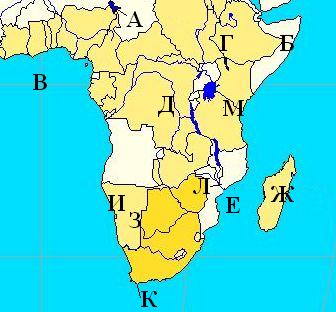 Задание 2. Почему древние египтяне поклонялись Нилу как доброму богу, а жители Междуречья считали Евфрат и особенно Тигр злыми богами? Ответ обоснуйте - максимальная оценка 8 балловЗадание 3. Соединив линиями слова, составьте тройки «изолиния - единица измерения - величина». Впишите недостающие элементы и найдите для каждого из них соответствующую пару. Как обычно называют изогипсу? - по 1 баллу за каждый верный ответ. Максимальная оценка - 13 балловИзогипсу обычно называют  ___________________________Задание 4. В печати широко обсуждается проблема глобального потепления климата. А какие проблемы может вызвать глобальное похолодание. Ответ обоснуйте - по 2 балла за каждый верный ответ. Максимальная оценка - 14 баллов________________________________________________________________________________________________________________________________________________________________________________________________________________________________________________________________________________________________________________________________________________________________________________________________________________________________________________________________________________________________________________________________________________________________________________________________________________________________________________________________________________________________________________________________________________________________________________________________________________________________________________________________________________________________________________________________________________________________________________________________________________________________________________________________________________Задание 5. Вам предложены некоторые субъекты Российской Федерации. Некоторые из них являются соседями Ханты-Мансийского автономного округа - Югры. Заполните предложенную таблицу буквами, соответствующими названиям этих субъектов - по 1 балла за каждый верный ответ. Максимальная оценка - 10 баллова) Свердловская область				е) Ямало-Ненецкий автономный округ б) Республика Коми					ж) Омская областьв) Томская область 					з) Красноярский крайг) Ненецкий автономный округ			и) Челябинская областьд) Тюменская область 				к) Пермский крайОбщее количество баллов - 57 баллов128Изобарао/оовысота над уровнем моряИзогалина°Сскорость ветраИзогиетаммсоленость водыИзогипсамм.рт. ст.сумма осадковИзотахам/стемператураИЗОЛИНИЯЕДИНИЦА ИЗМЕРЕНИЯВЕЛИЧИНАИзобараИзогалинаИзогиетаИзогипсаИзотаха1314Являются соседямиНе являются соседями10